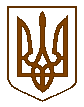 УКРАЇНАБілокриницька   сільська   радаРівненського   району    Рівненської    областіВ И К О Н А В Ч И Й       К О М І Т Е ТРІШЕННЯвід  15  березня  2018  року                                                                                 № 37                                                                       Про план заходів цивільного захисту сіл Білокриницької сільської  ради на 2018 рік Відповідно до ст. 26 Закону України «Про місцеве самоврядування в Україні», Кодексу цивільного захисту України, розпорядження Кабінету Міністрів України від 27 грудня 2017 року №981-р «Про затвердження плану основних заходів цивільного захисту на 2018 рік», на виконання розпорядження голови райдержадміністрації від 08 лютого 2018 року №68 «Про план основних заходів цивільного захисту Рівненського району на 2018 рік», виконавчий комітет Білокриницької сільської радиВИРІШИВ:Затвердити план заходів цивільного  захисту сіл Білокриницької  сільської  ради на 2018 рік  згідно додатку 1.Контроль за виконанням даного рішення покласти на члена виконавчого комітету В. Червяка.Сільський голова                                                                                      Т. ГончарукДодаток 1до рішення виконавчого комітету від «15» березня  2018 р.  № 37ПЛАН ЗАХОДІВцивільного  захисту сіл Білокриницької  сільської  ради на 2018 рікСільський голова                                                                                      Т. Гончарук№ п/пНайменування заходуСтрок виконанняВідповідальні за виконання1Провести технічну інвентаризацію фонду захисних споруд цивільного захистуУпродовж2018 рокуЧлени виконавчого комітету, депутати сільської ради2Забезпечити здійснення заходів щодо підготовки до осінньо-зимового періодуВересень – жовтень 2018 рокуЧлени виконавчого комітету, депутати сільської ради3Уточнення планів:реагування на надзвичайні ситуації;цивільного захисту в особливий період;взаємодії у разі виникнення надзвичайної ситуації.До 31 березня 2018 рокуЧлени виконавчого комітету, депутати сільської ради4Здійснити комплекс заходів щодо запобіганню виникнення пожеж у лісах та сільськогосподарських угіддях протягом пожежонебезпечного періодуКвітень – жовтень 2018 рокуЧлени виконавчого комітету, депутати сільської ради5Організувати та здійснити відповідно до Закону України «Про основні заходи державного нагляду (контролю) у сфері господарської діяльності»1) перевірка місць масового відпочинку населення на водних об’єктах Травень – червень 2018 рокуЧлени виконавчого комітету, депутати сільської ради6Організація та проведення просвітницької роботи серед населення з питань запобігання виникненню надзвичайних ситуацій, пов’язаних з особливо небезпечними інфекційними захворюваннями, масовими неінфекційними захворюваннями.Упродовж2018 рокуЧлени виконавчого комітету, депутати сільської ради